Time Travelling with a Hamster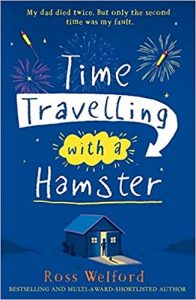 pg. 52 – 57Three things I know so far…Two things I’m not sure of…One question I want to ask…Two things I’m not sure of…One question I want to ask…One question I want to ask…